     Your Welfare Officer is:If you have any worries about Child Protection Issues within the club please contact your Welfare OfficerorVisit www.welshtriathon.orgfor information regarding the Welsh Triathlon Child Protection Policy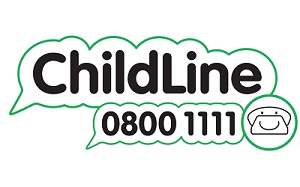 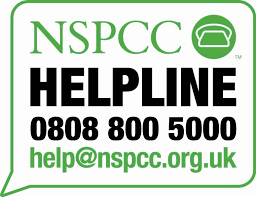 